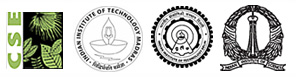 Fifth National Research Conference on Climate ChangeIndian Institute of Technology DelhiDecember 19-20, 2014CALL FOR ABSTRACTSIndian Institute of Technology Delhi, Indian Institute of Technology Madras, Indian Institute of Science Bangalore and Centre for Science and Environment, under the banner Indian Climate Research Network, are organizing the Fifth National Research Conference on Climate Change, to be held at IIT-Delhi on December 19-20, 2014.The conference will cover topics related to the scientific, technical, economic and policy aspects of climate change in South Asian countries, with a special emphasis on renewable energy. This event, the fifth in the series, intends to nurture and enhance a dedicated network of climate researchers.This series aims to further develop the capacity of climate research and action in India by:Developing an arena for promoting interaction among researchers, analysts and practitioners Enhancing understanding of the current state of activities and research capabilities in South Asia and thereby identifying key lacunaeDeepening and broadening engagement on the climate issue with a particular focus on smaller academic institutions, NGOs and younger scholarsStrengthening a sense of ‘community’ among researchersExploring ways to more effectively link climate research and action programmesWe invite abstracts from faculty, students, civil society organizations and practitioners in the areas of climate science, impacts, mitigation, adaptation, disaster risk reduction and renewable energy. Abstracts should provide evidence of independent research and be of direct relevance to the South Asian context. Selected abstracts will receive a slot for presentation or poster session. There will also be panel discussions involving invited speakers from a range of different backgrounds.Abstracts should be submitted online by October 30, 2014 at: http://www.icrn.in/abstractsubmissionAcceptance notifications will be sent by November 15, 2014For more details, visit www.icrn.inQueries may be sent to icrn@icrn.in(Online application includes option to request for financial support – travel and local expenses.  Grant of financial support will be subject to availability of funds and suitability of application) 